Supplementary MaterialNegative immunomodulatory effects of type 2 porcine reproductive and respiratory syndrome virus-induced interleukin-1 receptor antagonist on porcine innate and adaptive immune functionsTeerawut Nedumpun, Navapon Techakriengkrai, Roongroje Thanawongnuwech, Sanipa Suradhat**Correspondence: Sanipa Suradhat: Sanipa.S@chula.ac.thSupplementary Figures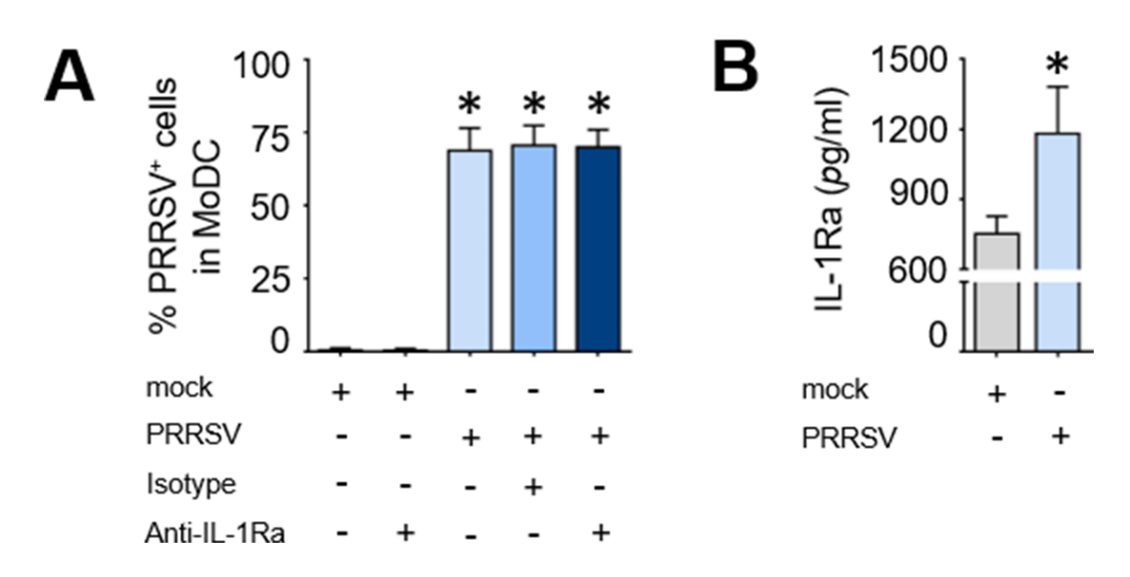 Supplementary Figure 1.  The percentage of PRRSV-infected cells (A) and level of IL-1Ra production (B) in the PRRSV-infected MoDC.  MoDC were cultured with 0.1 m.o.i. of type 2 PRRSV or MARC-145 cell lysate (mock) for 48 hr. Secretory IL-1Ra in the supernatants and number of PRRSV-infected cells were quantified by ELISA and flow cytometry, respectively.  + indicates the presence of each treatment within the culture.  Data represent mean±SD from 5 pigs.  Statistical significances were analyzed using ANOVA followed by Tukey’s test (A) and t test (B).  * indicates a significant difference between the treatment and other controls (mock) at p<0.05.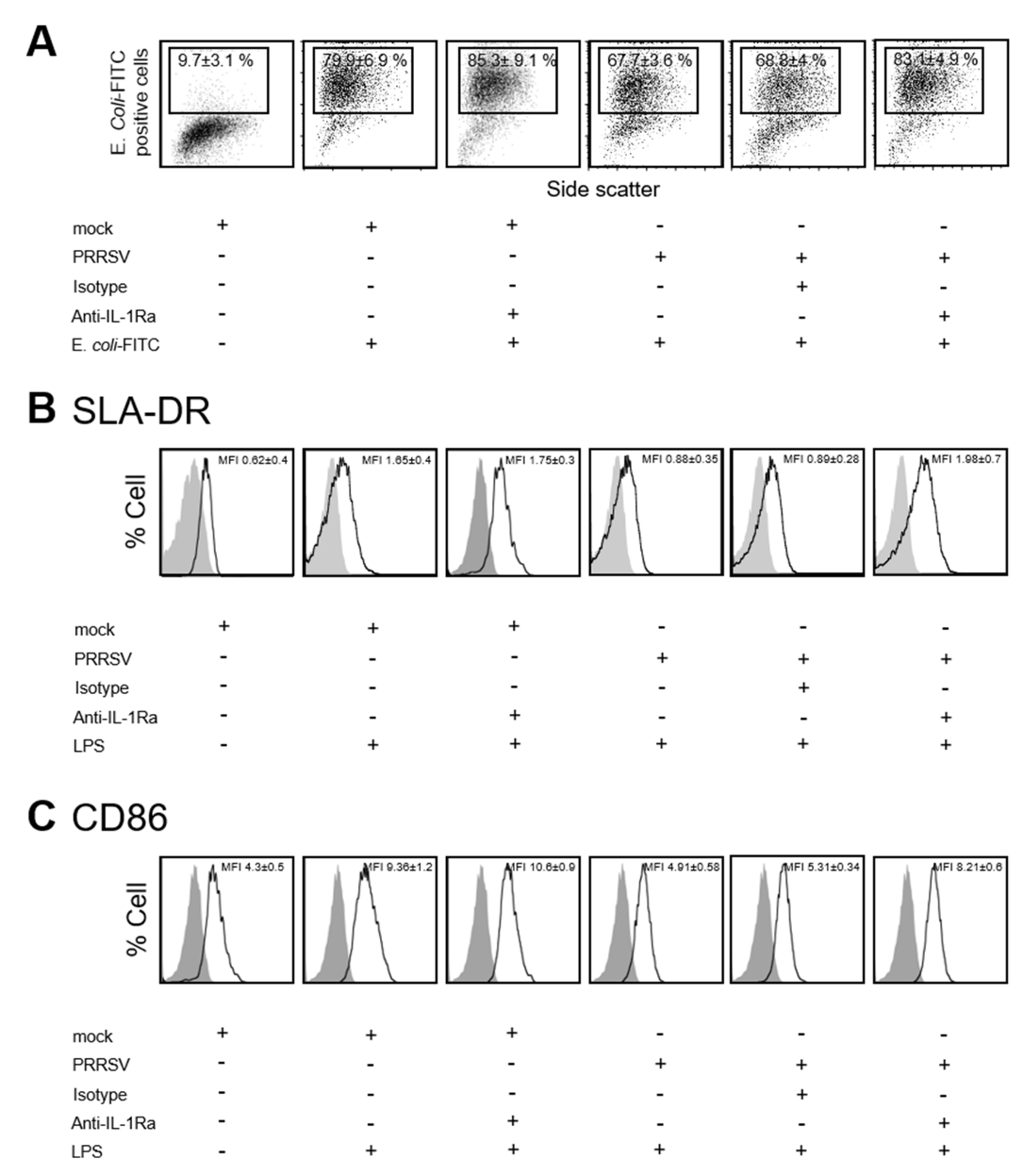 Supplementary Figure 2.  PRRSV-induced IL-1Ra inhibited porcine innate immune functions.  PRRSV-induced IL-1Ra inhibited (A) phagocytic activity, (B) SLA-DR and (C) CD86 expressions.  MoDC were cultured with type 2 PRRSV and LPS.  Subsequently, anti-IL-1Ra mAb was added into the culture and further incubated for 24 hr. +/- indicates the presence/absence of indicated treatment within the culture.  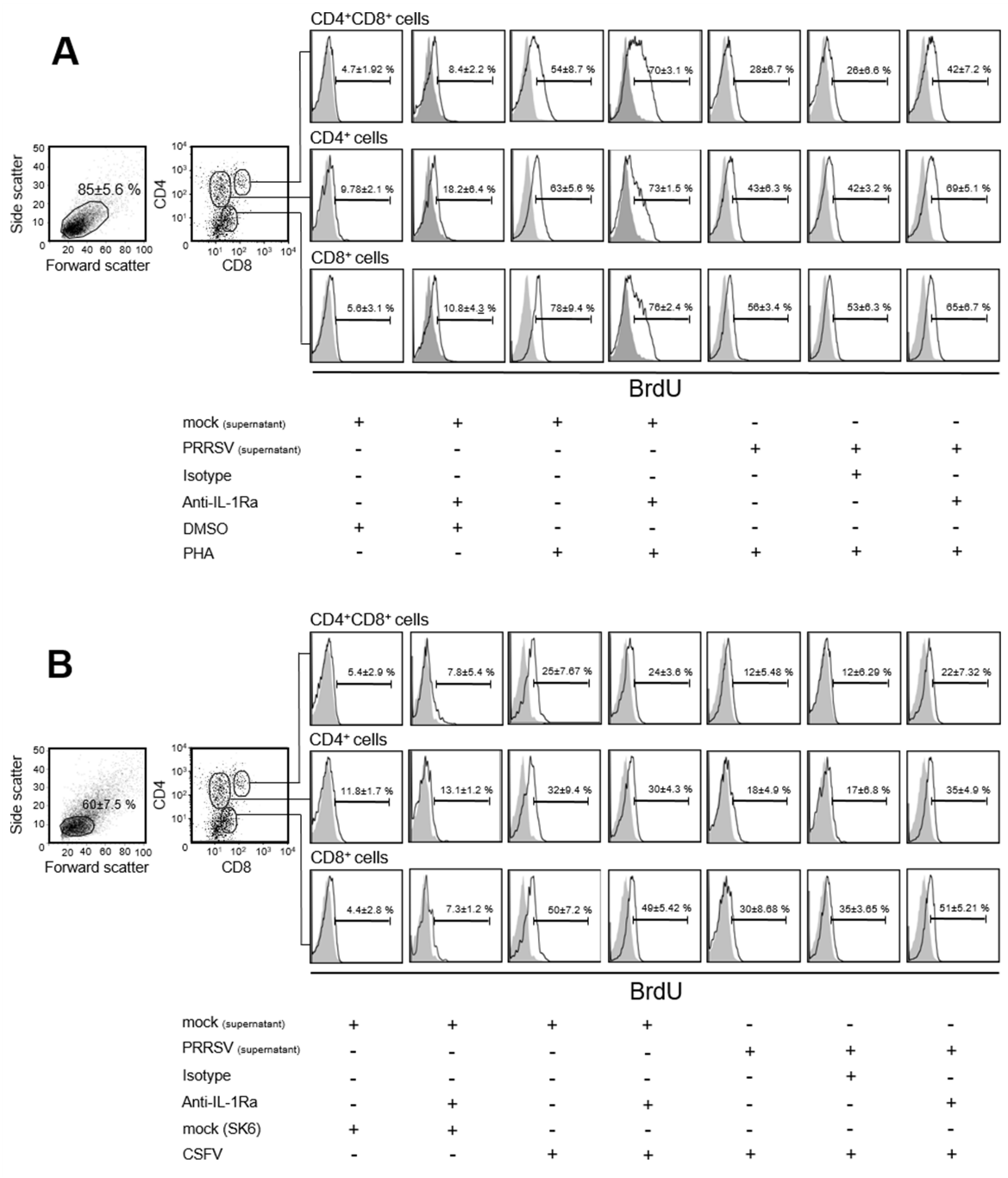 Supplementary Figure 3.   PRRSV-infected IL-1Ra inhibited lymphocyte proliferation.  (A-B) The cells were gated into CD4+CD8+, CD4+ and CD8+ subpopulations and further analyzed the proliferative characteristic (BrdU+ cells).  PRRSV-induced IL-1Ra involved in suppressions of (A) polyclonal and (B) CSFV-specific lymphocyte proliferation.  The supernatants obtained from type 2 PRRSV or mock (MARC-145 cell lysate) were pretreated with anti-IL-1Ra mAb for 2 hr prior to addition into the culture.  PBL or PBMC were cultured in the presence of the pretreated supernatants and PHA, CSFV or controls for 96 hr.  +/- indicates the presence/absence of indicated treatment within the culture.  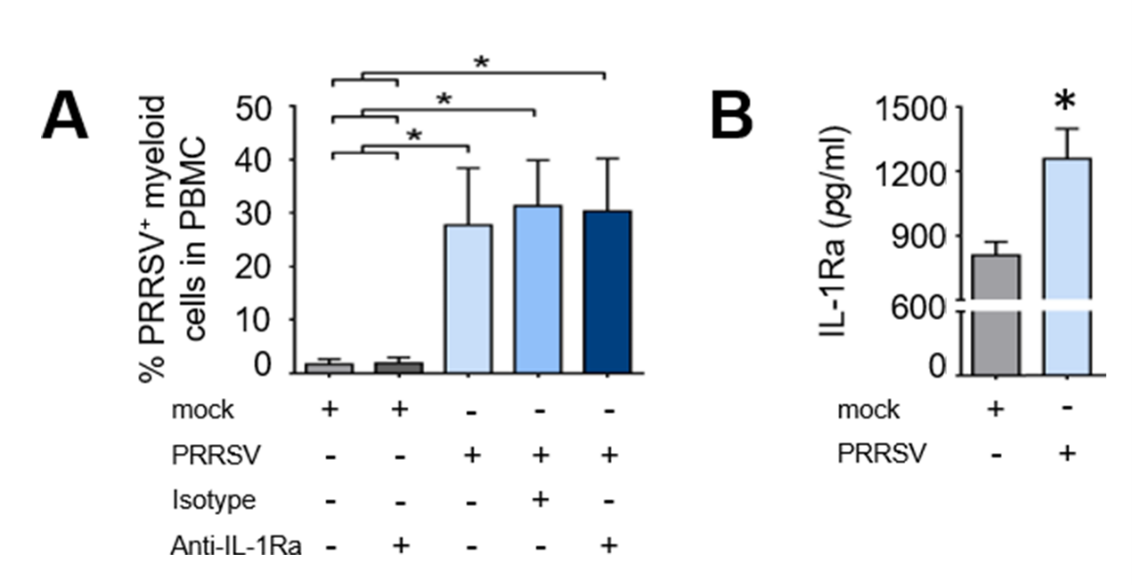 Supplementary Figure 4.  Percentages of PRRSV-infected myeloid cells (A) and levels of IL-1Ra production (B) in the cultured PBMC.  The PBMC were cultured with 0.1 m.o.i. of type 2 PRRSV or MARC-145 cell lysate (mock) for 48 hr.  The number of PRRSV-infected cells and level of IL-1Ra production in the culture were quantified using flow cytometry and ELISA, respectively.  +/- indicates the presence/absence of indicated treatment within the culture.  Data represents mean±SD from 5 pigs.  Statistical significances were analyzed using ANOVA followed by Tukey’s test (A) and t test (B).  * indicates a significant difference between the treatment and other controls (mock) at p<0.05.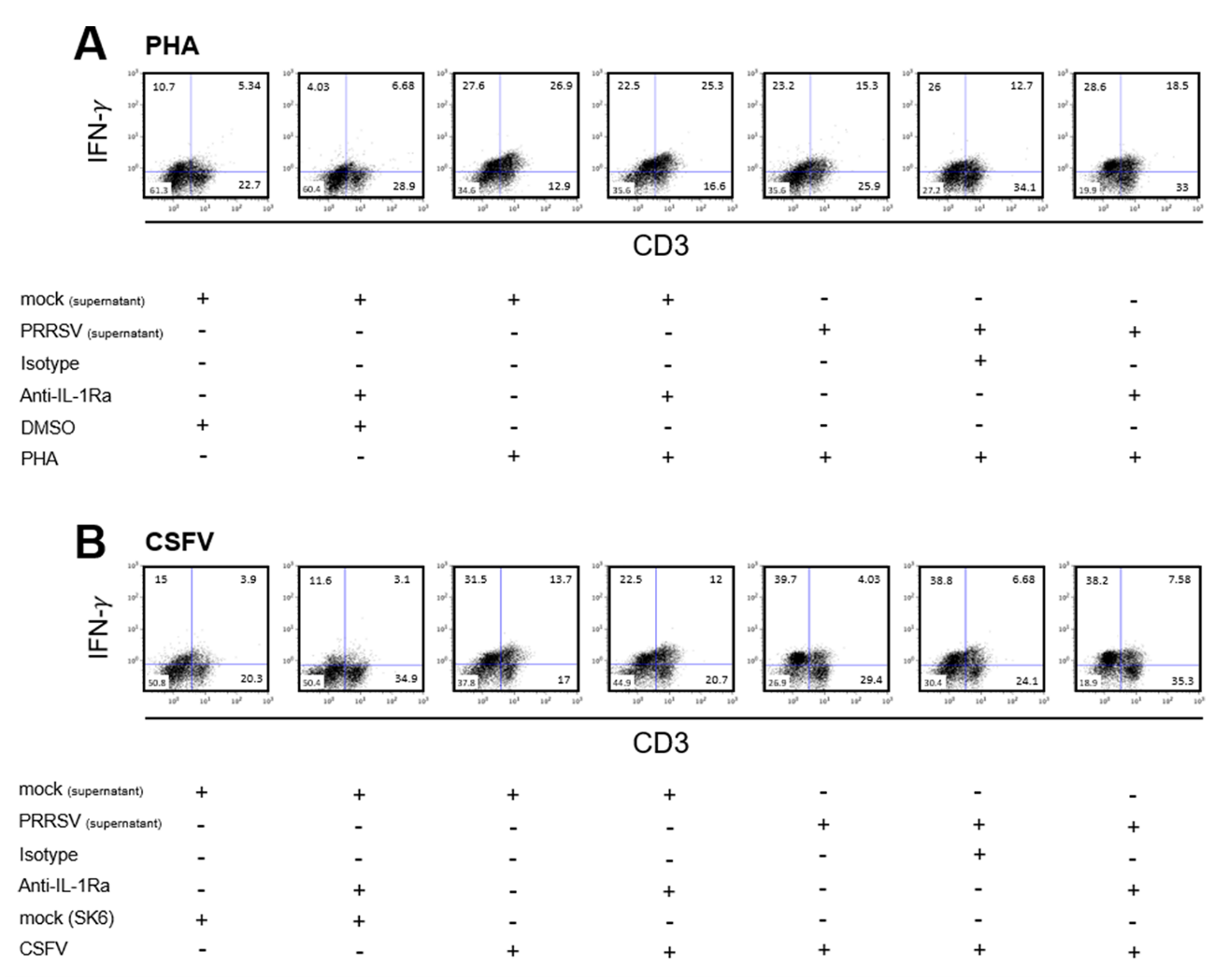 Supplementary Figure 5.  PRRSV-induced IL-1Ra was not involved in the suppression of IFN--producing T lymphocytes in both (A) polyclonal and (B) recalled CSFV responses.  The supernatants obtained from type 2 PRRSV or mock (MARC-145 cell lysate) were pretreated with anti-IL-1Ra mAb for 2 hr prior to addition into the culture.  PBL or PBMC were culture with PHA, CSFV or controls for 48 hr, in the presence of the pretreated supernatants.  +/- indicates the presence/absence of indicated treatment within the culture.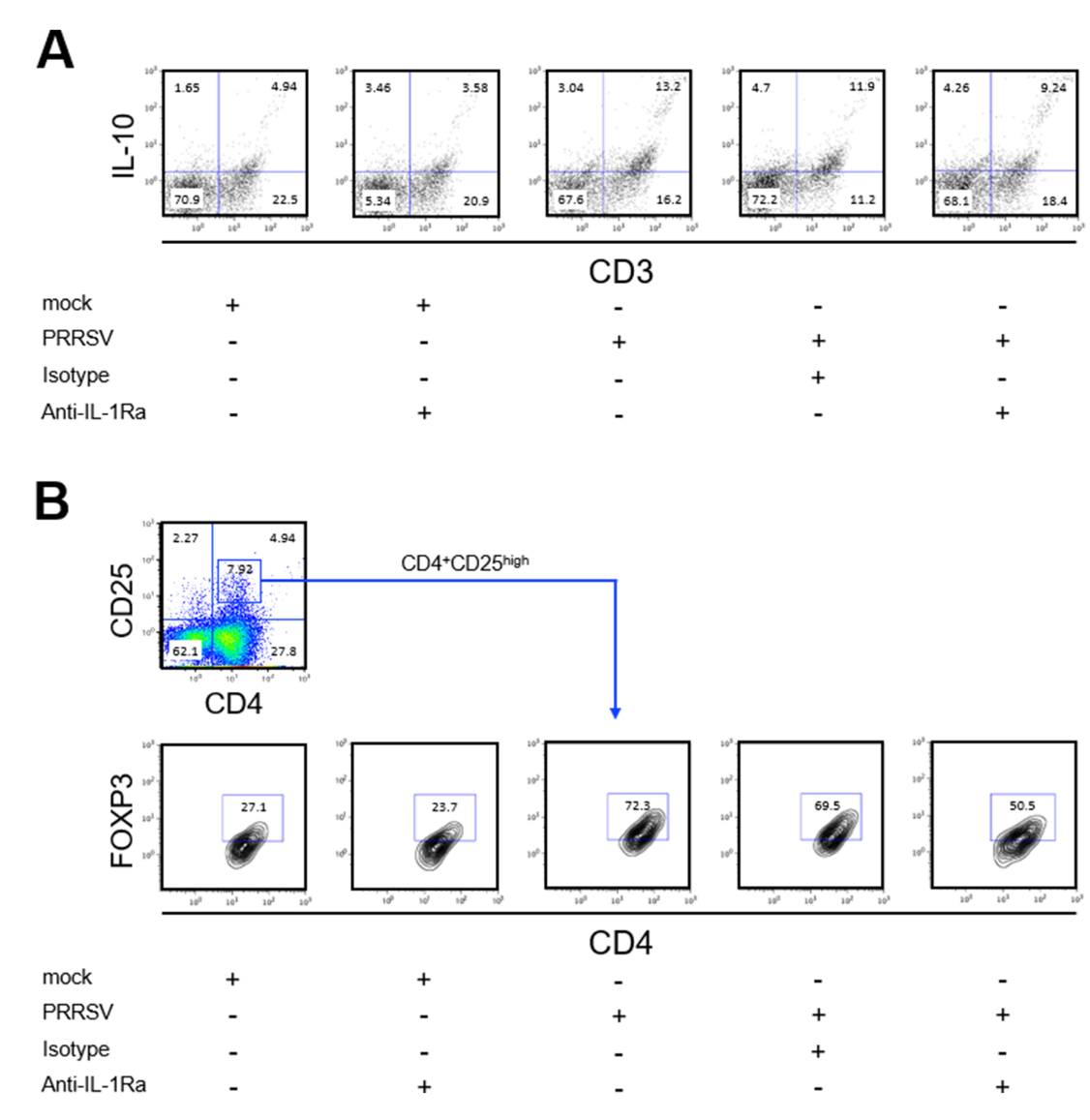 Supplementary Figure 6.  PRRSV-induced IL-1Ra was partially involved in regulatory T lymphocytes (Treg) induction.  PRRSV-induced IL-1Ra decreased numbers of (A) Treg, (B) but not IL-10-producing T lymphocytes.  PBMC were cultured in the presence of type 2 PRRSV or mock.  Subsequently, anti-IL-1Ra mAb was added into the culture and further incubated for 48 hr.  +/- indicates the presence/absence of indicated treatment within the culture.